       Παρακαλούμε όπως στα θέματα της επόμενης συνεδρίασης του Δημοτικού Συμβουλίου του Δήμου μας συμπεριλάβετε & το προαναφερόμενο θέμα σύμφωνα & με την ΠΝΠ 68/Α/20-03-2020 άρθρο 37 παράγραφος 8 & 9 που κυρώθηκε με τον Νόμο 4683/10-04-2020 άρθρο 37 παράγραφος 8 & 9.Σε επιχειρήσεις που αναστέλλεται η λειτουργία τους με κρατική εντολή & για όσο διάστημα διαρκούν τα περιοριστικά μέτρα προτείνεται μετά από αίτηση των ενδιαφερομένων:Απαλλαγή καταβολής ανταποδοτικών τελών(τέλη καθαριότητας & φωτισμού & φόρος ηλεκτροδοτούμενων χώρων).  Απαλλαγή καταβολής των τελών κατάληψης κοινόχρηστων χώρων. ΚΟΙΝ/ΣΗ      -Γραφείο Δημάρχου    -Γραφείο Αντ/χου  κ. Μαργαρίτη    -Γραφείο Γενικού Γραμματέα                                                     Η ΑΝΤΙΔΗΜΑΡΧΟΣ     - Δημοτικών  Προσόδων                                               ΔΝΣΗΣ ΔΗΜΟΤΙΚΩΝ  ΠΡΟΣΟΔΩΝ                                                                                                      ΜΑΡΓΑΡΙΤΗ  ΒΑΣΙΛΙΚΗΕΛΛΗΝΙΚΗ ΔΗΜΟΚΡΑΤΙΑΝΟΜΟΣ ΑΤΤΙΚΗΣΚαλλιθέα  11-11-2020ΔΗΜΟΣ ΚΑΛΛΙΘΕΑΣ                  Αριθ. Πρωτ:  49789 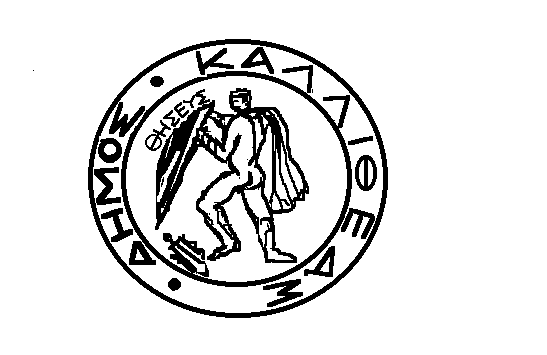 ΔΙΕΥΘΥΝΣΗ:Δημοτικών ΠροσόδωνΠ Ρ Ο ΣΑρμόδιος:Περαμερίτης Αναστάσιος              Τον Πρόεδρο του ΔημοτικούΤαχ. Δ/νση:Ματζαγριωτάκη 76  176 76                           Συμβουλίου      Τηλέφωνo:2132070362Θέμα: «Απαλλαγή δημοτικών τελών & τελών χρήσης κοινοχρήστων χώρων σε επιχειρήσεις εντός των ορίων του Δήμου μας, πληττόμενες από τα μέτρα αντιμετώπισης του κοροναϊού»Θέμα: «Απαλλαγή δημοτικών τελών & τελών χρήσης κοινοχρήστων χώρων σε επιχειρήσεις εντός των ορίων του Δήμου μας, πληττόμενες από τα μέτρα αντιμετώπισης του κοροναϊού»